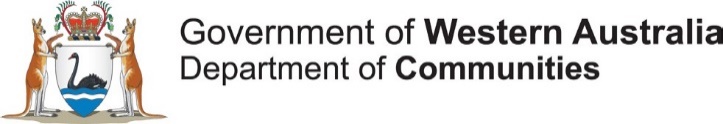 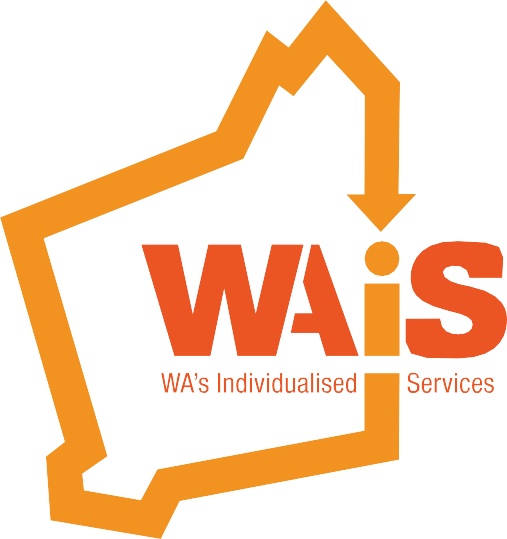 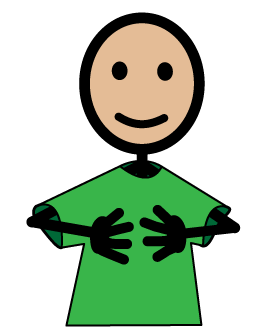 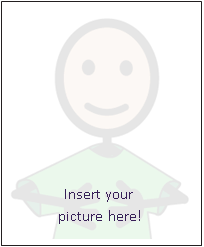 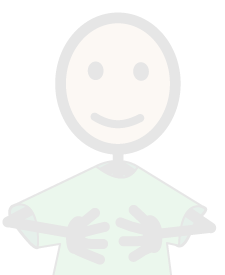 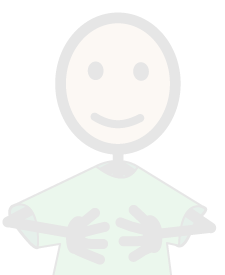 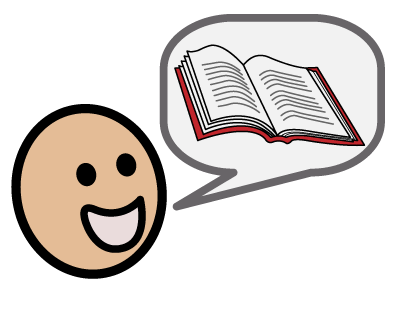 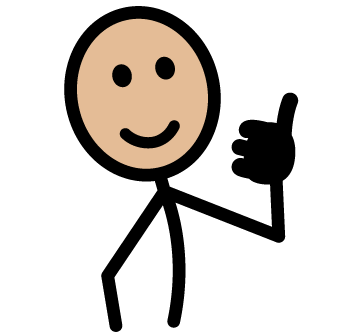 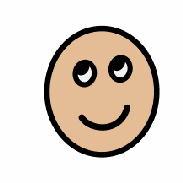 	Likes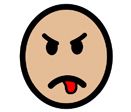 	Dislikes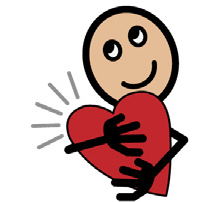 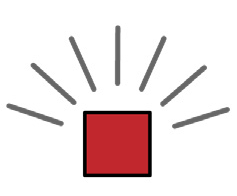 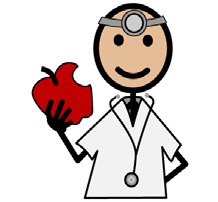 Great things about Me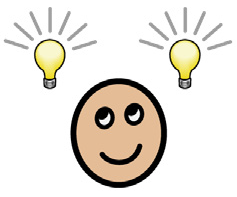 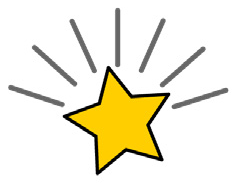 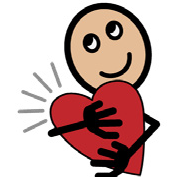 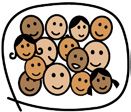 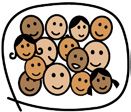 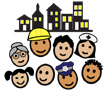 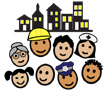 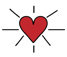 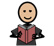 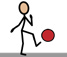 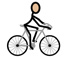 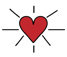 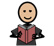 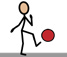 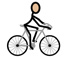 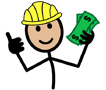 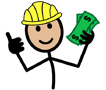 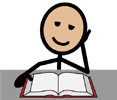 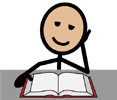 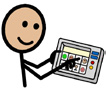 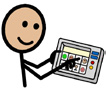 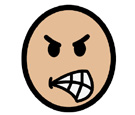 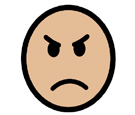 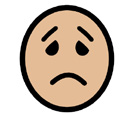 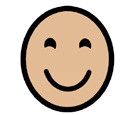 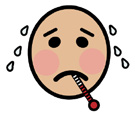 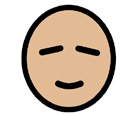 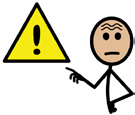 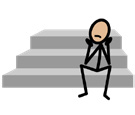 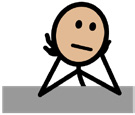 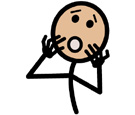 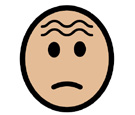 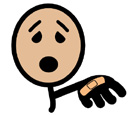 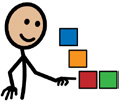 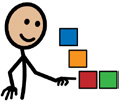 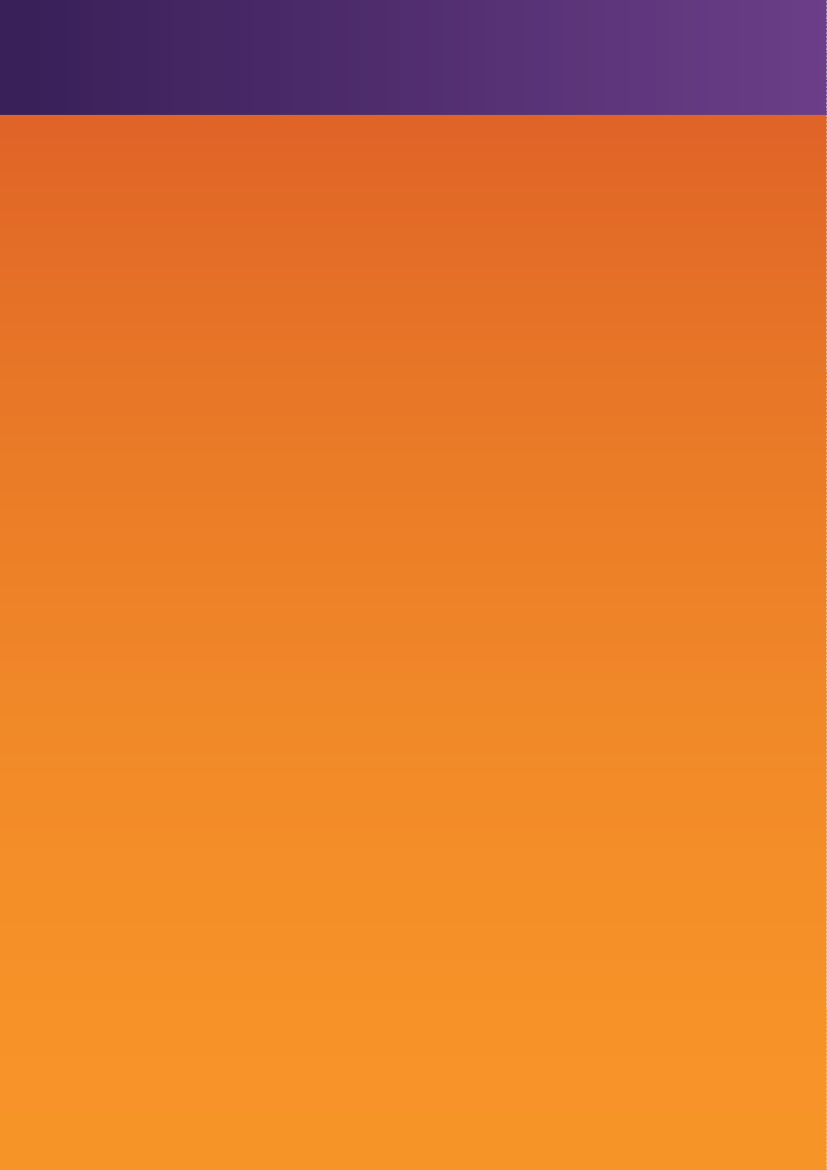 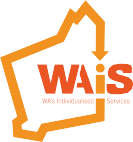 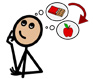 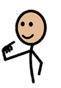 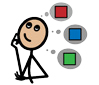 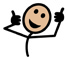 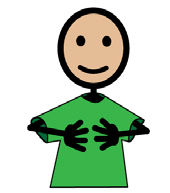 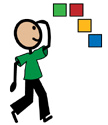 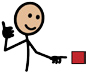 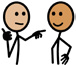 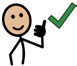 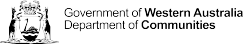 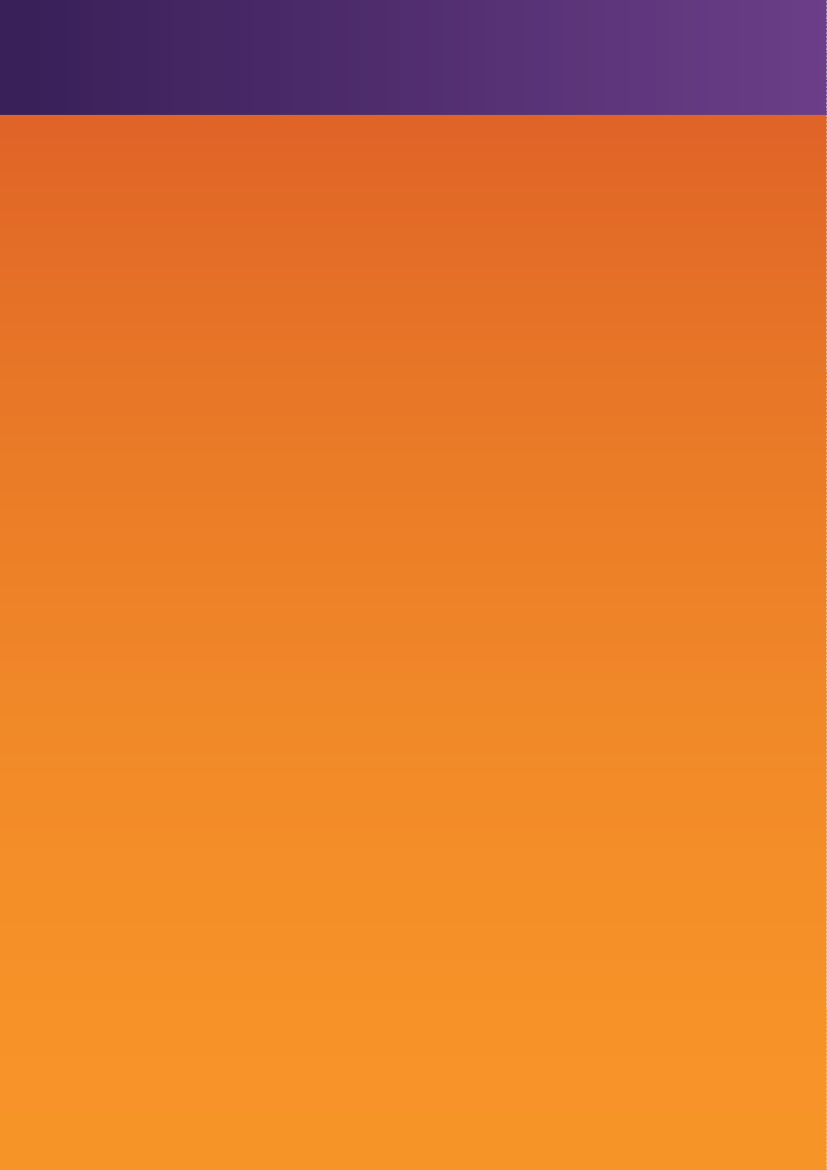 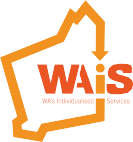 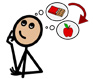 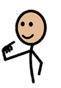 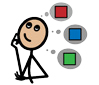 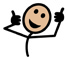 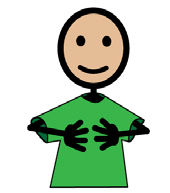 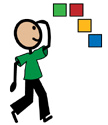 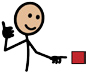 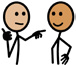 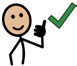 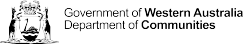 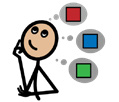 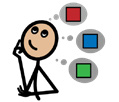 Decisions I make myselfDecisions I am supported to makeDecisions made by others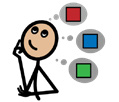 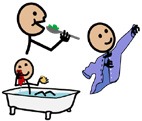 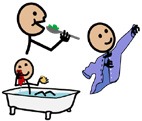 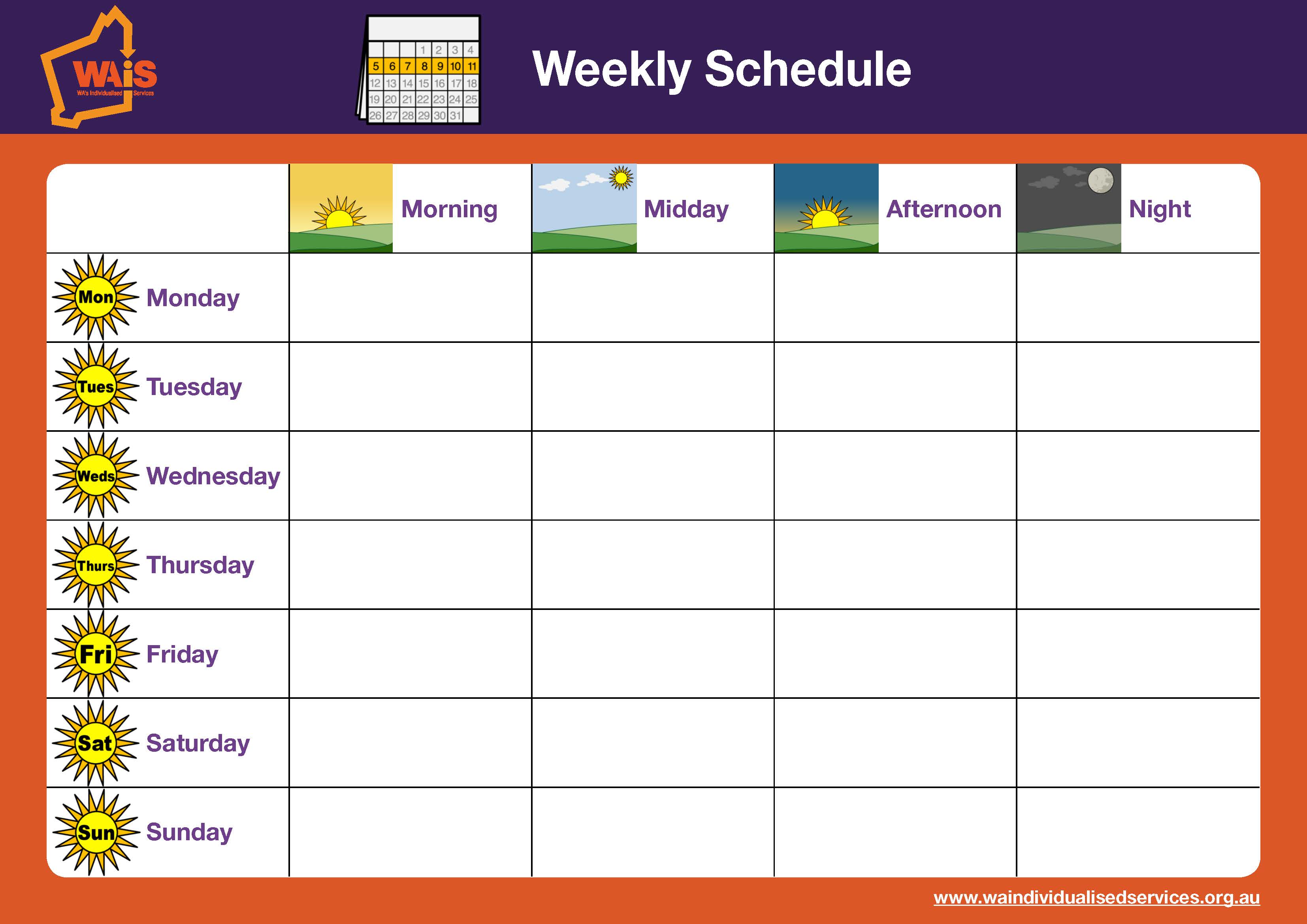 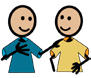 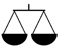 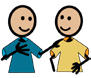 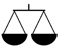 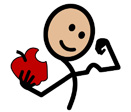 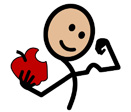 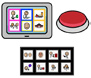 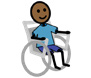 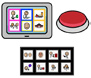 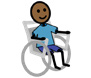 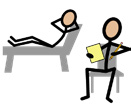 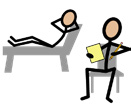 My VulnerabilitiesWhat vulnerabilities need to be explored?Using the framework below from Model of Citizenhood Support 2nd Edition 2013 (Robbi Williams) is helpful when thinking about vulnerabilities and safeguards to invest in.					Empowering Safeguarding				Model of Citizenhood Support talks about ‘Four Capitals’The Four Capitals are different but interrelated types of assets we can call upon.In considering the circumstances of people living with increased vulnerability, the Model of Citizenhood Support finds how the person might best be assisted to move into a life of active Citizenhood if there is an active focus on each of the Four Capitals to the degree that’s right for the person’s situation.There are useful anchor points including:The assumption of potential, where the goal of Citizenhood is available to all people regardless of the precise form that it takes; despite personal circumstances each person has characteristics that are assets to the person and to the wider communityThe assumption of Personhood, where the person is front and centre to any decisions that affect themThe assumption of risk, because it exists in all aspects of life, and the corresponding attention to safeguards, because their presence can help navigate risk and advance and uphold the person’s place in community life.Model of Citizenhood Support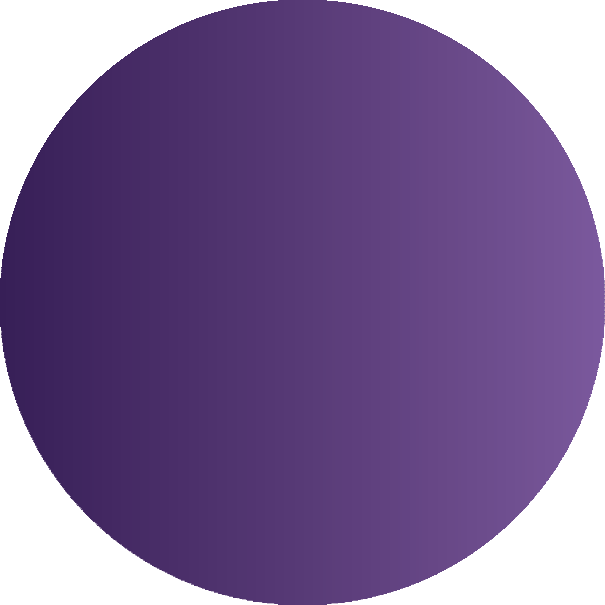 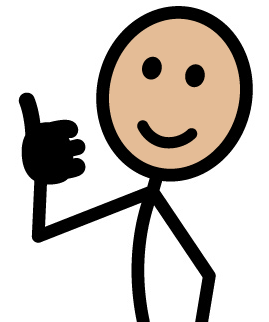 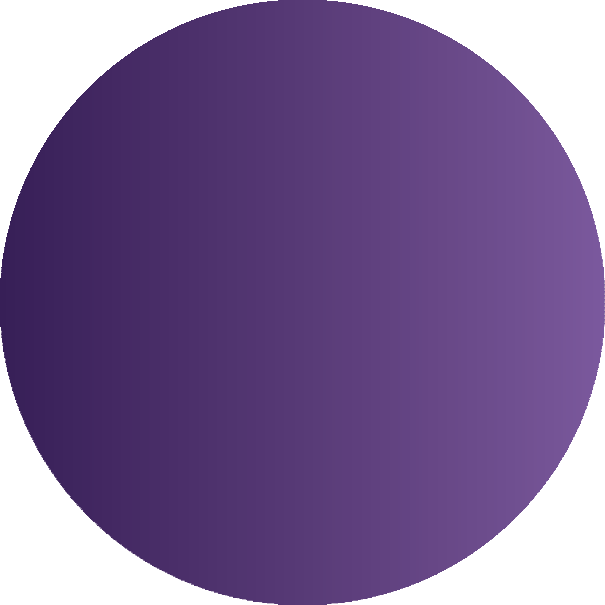 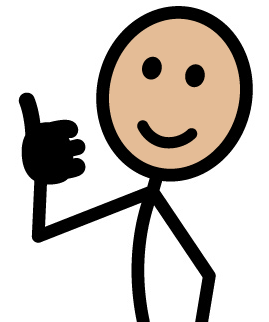 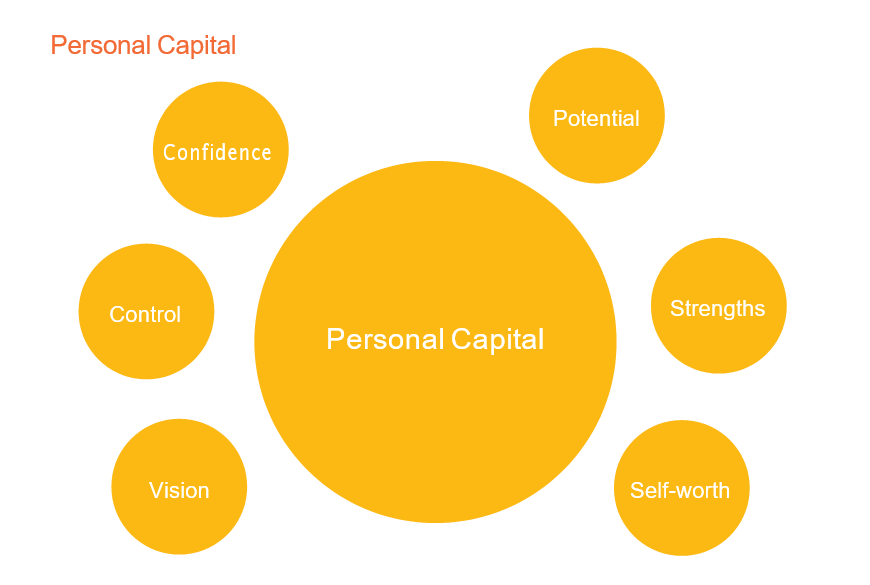 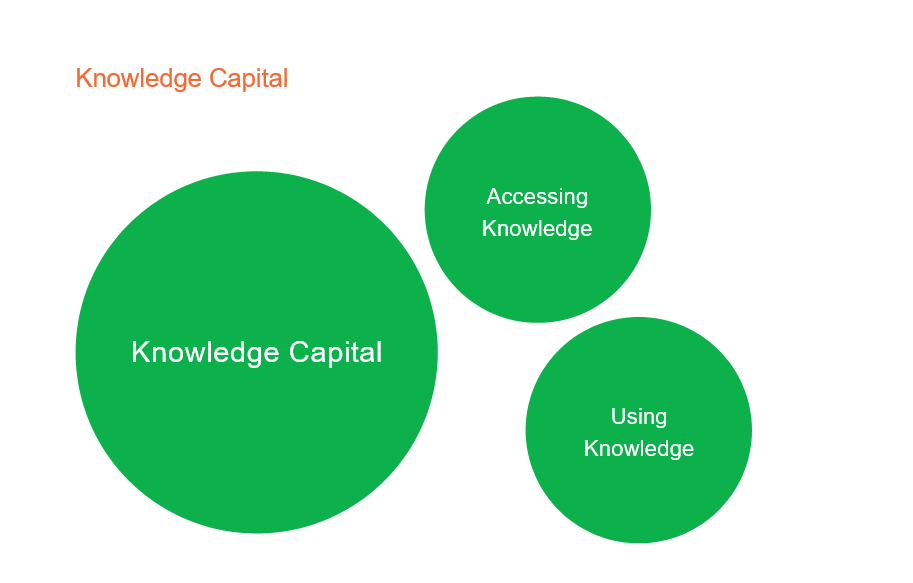 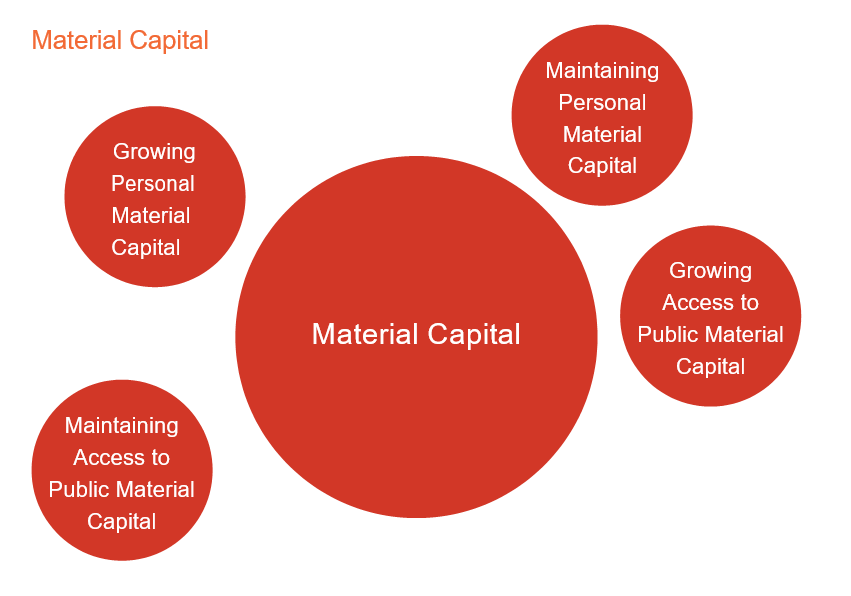 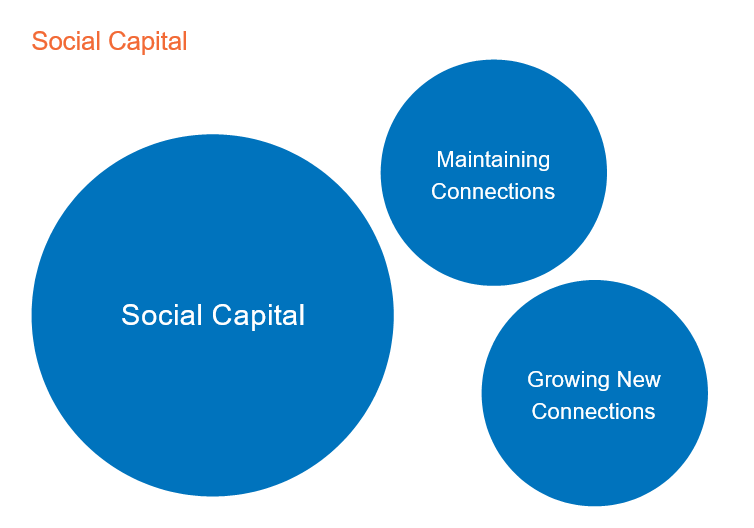 My Risk and VulnerabilityAcross all areas there is some level of risk for all citizens; however, measures enable us to consider given the persons capital, whether the risk low or   high. Therefore, we can add alongside the measure of capital an easy to use measure of risk;the more capital a person has, the lower the riskthe less capital a person has, the higher the riskMy Additional Vulnerabilities Information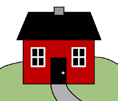 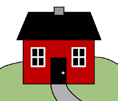 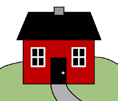 Level of CapitalLevel of Persona CapitalLevel of Knowledge CapitalLevel of Social CapitalLevel of Material CapitalRiskSignificant CapitalAbility to self- advocate, strong identity, ability to make decisions, confidentin self-determination, autonomous physical capacity.Have recognised qualifications, skills and expertise. The capacity to access knowledge and information and to act on this knowledge.Lots of people connected to the person inc family, friends, strong community presence and participation.I am financially secure, with sufficient resources to meet myneeds. I have a job and security of tenure.Reasonable CapitalCan make significant decisions known, limited understanding of their identity, resonable sense of confidence, reasonable control over physical autonomy.Have knowledge and expertise that enables the person’s lifestyle. Limited access to info and can act of this info.Family, friends, some community presence.I have sufficient funds to meet my needs and lifestyle, with security of tenure.LowRiskFair CapitalRequire support with decision making, limited self advocacy, limited understanding of own determination/ direction inc wishes and needs.Require support to acknowledge / promote skills and contributions. Require support to access info.One or two family, paid support team, nocommunity connections.I have limited funds and mostly manage to meet my needs and lifestyle, with limited security of tenure.RiskLow CapitalLittle personal capacity in making major decisions, limited communication, limited autonym over physical space and limited ability to create direction.Limited education, lack of access to info and knowledge. Limited and disconnect to cultural knowledge and communities.No unpaid people in life, limited paid people.Reliant on income support, no employment, no inheritance, no secure housing, debt, living in a community with limited resources.High RiskHigh RiskHigh RiskHigh RiskHigh RiskHigh Risk